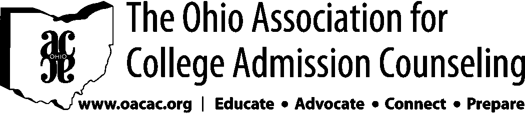 General Membership MeetingSeptember 22, 2016  4:45p – 6:15p Columbus Convention Center Rooms C210-212Welcome and call to Order:  Candace J. Boeninger, OACAC PresidentAnnouncementsCall for Approval of Agenda (voting members)Special Committee Report: NACAC Local Arrangements!!!Call for Approval of the minutes from General Membership Meeting April 11, 2016 (voting members)President’s Report – Candace J. BoeningerPast-President Report/Chief Delegate Report – Jill ByersPresident-Elect’s Report – Jeff StahlmanTreasurer’s Report – Brittany Cochran Delegate Reports – Megan Claycomb, Nancy Gibson, Amanda Leszczuk, Dan Pohl, Tom WoodfordCommittee written reports available for review on www.oacac.orgAdmissions Practices Articulation College Fair Calendar & OACAC sponsored fairsGovernance and NominationsGovernment RelationsGrant Funding initiativesGuiding the Way to Inclusion Inclusion, Access and SuccessMarketing and CommunicationsMembership MentorshipNational College Fairs updateProfessional DevelopmentSummer InstituteTwo-Year colleges & universities initiativesOld Business None New BusinessItems from the floor?Next meeting:  March 21, 2017, Hilton Polaris, Columbus OHCall for motion to adjourn